Круглый каркасный саманный дом.Конструкция дома каркасная, наполнитель стен 1-го этажа – тяжёлый саман (толщина не менее 50 см), утеплитель крыши – лёгкий саман. Внутренняя и внешняя отделка наружных стен – штукатурка, опорные брёвна выступают из стен. Радиальные балки перекрытий выступают из потолка. 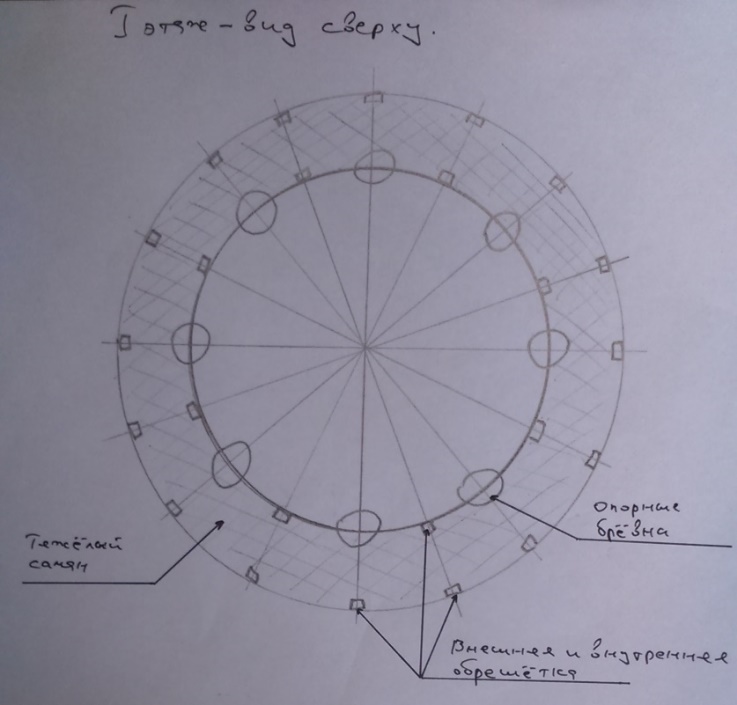 Замкнутый тепловой контур: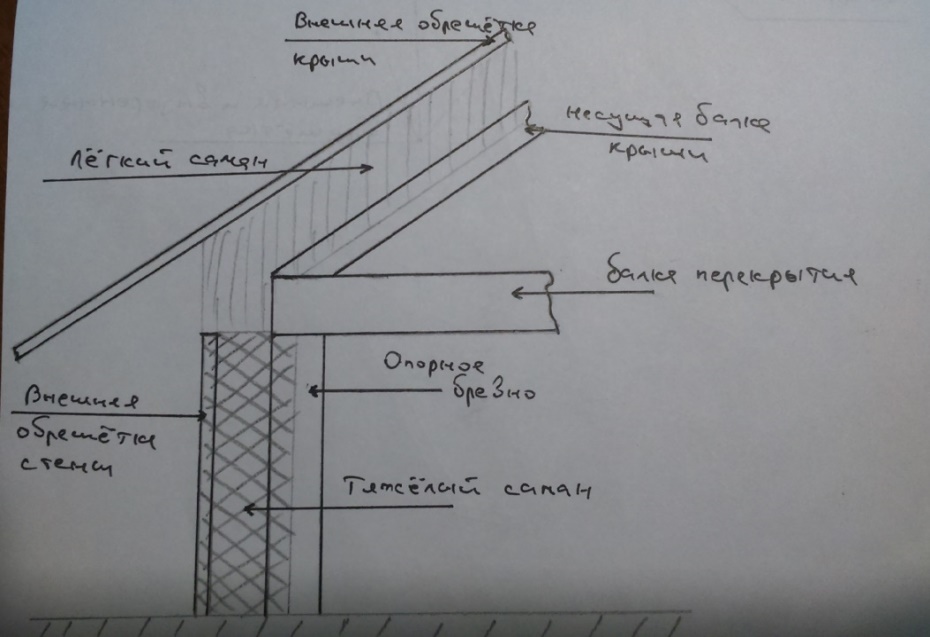 Дом одноэтажный с мансардой, общая площадь всех внутренних помещений около 100 кв.м (при необходимости, можно чуть-чуть увеличить).Крыша ресипрокальная, с хорошим свесом – надо беречь стены от намокания: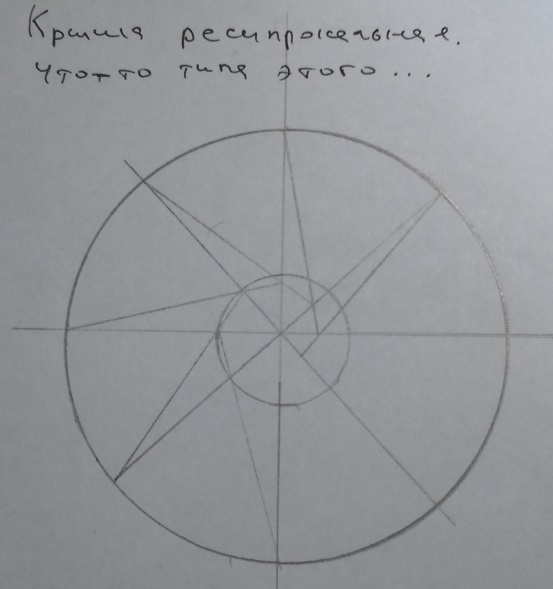 Внутренние стены первого этажа – кирпич, они же могут быть и несущими для радиальных балок перекрытия первого этажа. По центру дома печь-плита-камин (как резервный отопительный элемент), труба в центре, как вариант, можно радиальные балки перекрытия упереть в трубу, т.е. сделать её несущей центральной колонной – не знаю на сколько это оправдано в плане изготовления фундамента. По печи так же интересует момент выхолаживания дома не работающей печью, т.к. она не будет работать постоянно. Для печи: забор воздуха в поддувало с улицы.1-й этаж с террасой: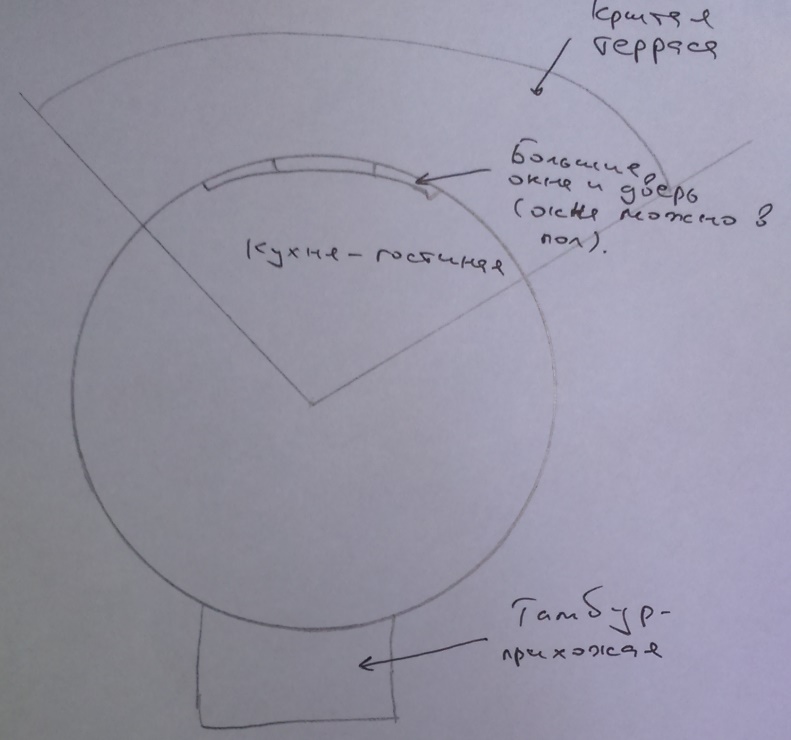 Состав 1-го этажа:Гостиная-кухня: из неё выход на террасу, лестница на второй этаж достаточно широкая и пологая – много маленьких детей. Гостиная со вторым светом.Ванная-туалет: достаточно просторная (стиральная машинка), одной стеной примыкает к печи, не примыкает к внешней стене дома, обязательно вентиляция.Котельная под твердотопливный котёл: вход с улицы и из дома. Располагается рядом с гостиной, чтобы можно было через котельную заносить дрова для печки.Прихожая-коридор: шкаф для одежды, полка для чистой обувиТамбур-прихожая: полка для грязной обуви, вешалка для грязной одеждыСпальня для гостей: окно.Кладовая (возле кухни)2-й этаж мансардный: ограждение балкончика второго света от детей. Состав 2-го этажа:Спальня взрослая-кабинет: окно обязательно с широким козырьком от дождя.Спальня детская (трое детей): окно обязательно с широким козырьком от дождя.Туалет с раковиной (над санузлом первого этажа)ГардеробнаяОтопление: весь первый этаж – тёплый пол (на полу плитка), второй этаж – радиаторы.Различные замечания:Участок с уклоном (уклон в сторону террасы)Электропроводка вся внешняя.Цоколь достаточно высокий – стены не должны мокнутьШирокая отмостка (можно утеплить)Защита от грызуновС внутренней отделкой крыши-стены мансарды не определился, может что-то предложите…